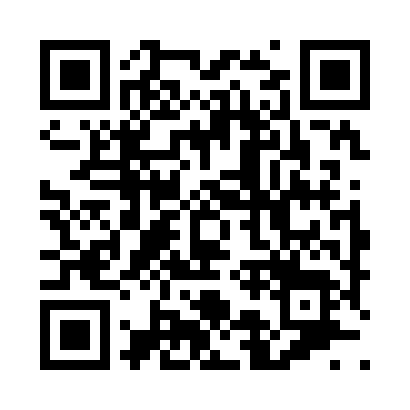 Prayer times for Country Oaks, Illinois, USAWed 1 May 2024 - Fri 31 May 2024High Latitude Method: Angle Based RulePrayer Calculation Method: Islamic Society of North AmericaAsar Calculation Method: ShafiPrayer times provided by https://www.salahtimes.comDateDayFajrSunriseDhuhrAsrMaghribIsha1Wed4:215:4712:484:407:499:162Thu4:195:4612:484:417:509:183Fri4:185:4512:484:417:519:194Sat4:165:4412:484:417:529:205Sun4:145:4212:484:427:549:226Mon4:135:4112:484:427:559:237Tue4:115:4012:484:427:569:258Wed4:105:3912:474:437:579:269Thu4:085:3812:474:437:589:2810Fri4:065:3712:474:437:599:2911Sat4:055:3612:474:438:009:3112Sun4:035:3412:474:448:019:3213Mon4:025:3312:474:448:029:3314Tue4:015:3212:474:448:039:3515Wed3:595:3112:474:458:049:3616Thu3:585:3112:474:458:059:3817Fri3:575:3012:474:458:069:3918Sat3:555:2912:474:458:079:4019Sun3:545:2812:484:468:089:4220Mon3:535:2712:484:468:099:4321Tue3:525:2612:484:468:109:4422Wed3:505:2512:484:478:109:4623Thu3:495:2512:484:478:119:4724Fri3:485:2412:484:478:129:4825Sat3:475:2312:484:488:139:5026Sun3:465:2312:484:488:149:5127Mon3:455:2212:484:488:159:5228Tue3:445:2212:484:488:169:5329Wed3:435:2112:494:498:169:5430Thu3:425:2012:494:498:179:5631Fri3:425:2012:494:498:189:57